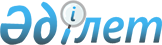 О внесении изменений в Решение Высшего Евразийского экономического совета от 10 октября 2014 г. № 79Решение Высшего Евразийского экономического совета от 1 октября 2019 года № 18
      В соответствии с подпунктом 7 пункта 2 статьи 12 и пунктом 1 статьи 20 Договора о Евразийском экономическом союзе от 29 мая 2014 года Высший Евразийский экономический совет решил:
      Внести в пункт 1 Решения Высшего Евразийского экономического совета от 10 октября 2014 г. № 79 "О размерах (шкале) долевых взносов государств - членов Евразийского экономического союза в бюджет Евразийского экономического союза" следующие изменения:
      в абзаце первом слова "на 2016 год" заменить словами "на 2020 год";
      абзацы второй - шестой изложить в следующей редакции:
      "Республика Армения - 1,220 процента;
      Республика Беларусь - 4,560 процента;
      Республика Казахстан - 7,055 процента;
      Кыргызская Республика - 1,900 процента;
      Российская Федерация - 85,265 процента.". 
      Члены Высшего Евразийского экономического совета:
					© 2012. РГП на ПХВ «Институт законодательства и правовой информации Республики Казахстан» Министерства юстиции Республики Казахстан
				
От Республики Армения
От Республики Беларусь
От Республики Казахстан
От Кыргызской Республики
От Российской Федерации